Государственное бюджетное общеобразовательное учреждение Свердловской области, реализующее адаптированные основные общеобразовательные программы.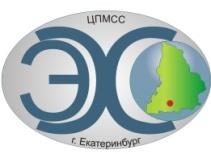 Центр психолого-медико-социального сопровождения «Эхо»ГБОУ СО «ЦПМСС «Эхо»Отчёт о проведении II Межрегиональной дистанционной олимпиады по физике.В рамках Всероссийского фестиваля творчества детей с ОВЗ «Неограниченные возможности» Центр психолого-медико-социального сопровождения «Эхо» проводил 28.01.2016 г. II Межрегиональную олимпиаду по физике (дистанционно) для обучающихся с нарушенным слухом (7-8 классы) на основе образовательных программ основного общего образования. Цели олимпиады:- выявление одаренных, эрудированных учащихся с ограниченными возможностями здоровья, раскрытие их интеллектуального потенциала;
- предоставление учащимся возможности адекватной оценки уровня собственных знаний по предмету на фоне результатов сверстников;
- способствование развитию учебной мотивации путем поощрения значимых личных достижений учащихся;
- поддержка усилий образовательных учреждений в сфере профессионального самоопределения учащихся;
- популяризация интернет - технологий среди участников олимпиады;
- развитие взаимодействия между педагогами и учащимися специальных (коррекционных) общеобразовательных школ I и II видов;Задачи олимпиады:- использование физических знаний в практической деятельности;- выявление у обучающихся творческих способностей;- выявление уровня подготовки школьников по курсу «Физика»;- повышение познавательного интереса учащихся к углубленному изучению физики;Во II Межрегиональной дистанционной Олимпиаде по физике для обучающихся с нарушенным слухом приняли участие восемь специальных (коррекционных) образовательных учреждений из десяти заявленных.1. Государственное бюджетное общеобразовательное учреждение Свердловской области, реализующее адаптированные основные общеобразовательные программы. Центр психолого-медико-соцального сопровождения «Эхо» ГБОУ СО «ЦПМСС «Эхо» - Организаторы Олимпиады, город Екатеринбург, Свердловская область;2. Государственное казённое общеобразовательное учреждение Свердловской области «Екатеринбургская школа № 14, реализующая адаптированные основные общеобразовательные программы», город Екатеринбург, Свердловская область;3. Муниципальное автономное общеобразовательное учреждение «Ишимская школа-интернат», город Ишим, Тюменская область;4. Муниципальное бюджетное образовательное учреждение «Специальная (коррекционная) общеобразовательная школа-интернат для обучающихся с ограниченными возможностями здоровья (нарушение слуха) № 12 г.Челябинска», город Челябинск, Челябинская область;5. Государственное бюджетное общеобразовательное учреждение Саратовской области «Школа-интернат для обучающихся по адаптированным образовательным программам №1 города Энгельса»6. Государственное казённое общеобразовательное учреждение Свердловской области «Екатеринбургская школа-интернат № 11, реализующая адаптированные общеобразовательные программы», город Екатеринбург, Свердловская область.7. Государственное казённое общеобразовательное учреждение Свердловской области «Екатеринбургская школа № 13, реализующая адаптированные основные общеобразовательные программы», город Екатеринбург, Свердловская область;8. Государственное казённое общеобразовательное учреждение Свердловской области «Нижнетагильская школа-интернат, реализующая адаптированные основные общеобразовательные программы», город Нижний Тагил, Свердловская область;Заявились, но не смогли принять участие из-за карантина по гриппу:1. Муниципальное бюджетное образовательное учреждение «Специальная (коррекционная) общеобразовательная школа-интернат для обучающихся с ограниченными возможностями здоровья (глухих и слабослышащих) № 10 г.Челябинска», город Челябинск, Челябинская область;2. Государственное казенное специальное (коррекционное) образовательное учреждение для обучающихся, воспитанников с ограниченными возможностями здоровья «Шадринская специальная (коррекционная) общеобразовательная школа-интернат № 11 I, V видов», г. Шадринск, Курганская область;Согласно Положению, Олимпиада проводилась для обучающихся 7-8 классов, изучающих/изучивших курс «Физика-7» на основе образовательных программ основного общего образования.Всего в Олимпиаде приняли участие 30 обучающихся с нарушенным слухом из 40 заявленных:В Олимпиаде было представлено 30 заданий различной сложности, которые включали:- выбор одного ответа из нескольких предложенных;- выбор нескольких правильных ответов;- установление соответствия;- написание ответа самостоятельно.Максимальное количество баллов за правильное выполнение всех заданий - 50.Членами жюри были проверены работы участников Олимпиады и определены победители и призеры. Конкурс проводился среди обучающихся 7 и 8 классов отдельно. Победителями и призерами стали обучающиеся, набравшие наибольшее количество баллов на параллели. 7 класс	Первое место  Попов Захар, ГКОУ СО «Нижнетагильская школа-интернат, реализующая адаптированные основные общеобразовательные программы » », г. Нижний Тагил, 44 балла; 	Второе место  Байрамов Елнур, ГБОУ СО «ЦПМСС «Эхо», г. Екатеринбург, 42 балла; Третье место Рукавишников Максим, ГБОУ СО «ЦПМСС «Эхо», г. Екатеринбург, 41 балл; Лаврищев Данил, ГКОУ СО «Нижнетагильская школа-интернат, реализующая адаптированные основные общеобразовательные программы », г. Нижний Тагил, 41 балл; 8 класс	Первое место Спижевой Богдан, ГБОУ СО «Школа-интернат для обучающихся по адаптированным образовательным программам №1 г. Энгельса», 47 баллов;	Второе место  Мендэ Марина, МАОУ«Ишимская школа-интернат», 45 баллов; Желуницын Роман, ГБОУ СО «Школа-интернат для обучающихся по адаптированным образовательным программам №1 г. Энгельса», 45 баллов; Третье место  Симон Владислав, МБОУ «Школа-интернат №12 г. Челябинска, 43 балла.Все победители и призеры Олимпиады будут награждены дипломами.Все остальные участники Олимпиады получат сертификаты.Педагоги – кураторы получат благодарственные письма за подготовку обучающихся к Олимпиаде.Выражаем благодарность всем участникам Олимпиады и желаем дальнейших творческих успехов!Отчёт подготовила Кузнецова Тамара Сергеевна, учитель физики ЦПМСС «Эхо».Место проведения олимпиадыГБОУ СО «ЦПМСС «Эхо», г. ЕкатеринбургОрганизатор в ЦентреКузнецова Тамара Сергеевна, учитель физикиЧлены жюриСерегина Ирина Ивановна, заместитель директора по учебно-коррекционной работе ГБОУ СО «ЦПМСС «Эхо»;Кузнецова Тамара Сергеевна, учитель физики ГБОУ СО «ЦПМСС «Эхо»;Могильчак Вадим Владленович, учитель информатики ГБОУ СО «ЦПМСС «Эхо».Тема олимпиадыИзмерение физических величин. Взаимодействие тел.Дата проведения олимпиады28 января 2016 г.Номер п/пОбразовательное учреждениеКоличество обучающихся, принявших участие в ОлимпиадеКоличество обучающихся, принявших участие в ОлимпиадеПедагог - куратор Номер п/пОбразовательное учреждение7 класс8 класс1ГБОУ СО «ЦПМСС «Эхо»83Кузнецова Тамара Сергеевна2ГКОУ СО «Екатеринбургская школа № 14, реализующая адаптированные основные общеобразовательные программы»01Стриганова Ирина Федоровна3МАОУ «Ишимская школа-интернат»01Колабылина Ольга Владимировна4МБОУ «Школа-интернат №12 г. Челябинска»32Колоскова Дарья Александровна5ГКОУ СО «Екатеринбургская школа-интернат № 13»04Градусова Галина Георгиевна6ГКОУ СО «Екатеринбургская школа-интернат № 11»03+1 (9 кл)Иванов Антон Владимирович7ГКОУ СО «Нижнетагильская школа-интернат, реализующая адаптированные основные общеобразовательные программы»20Паюсова Виктория Александровна8ГБОУ СО «Школа-интернат для обучающихся по адаптированным образовательным программам №1 г. Энгельса»02Алексеенко О.И.Общее количество участников1316 +1 (9 кл)